3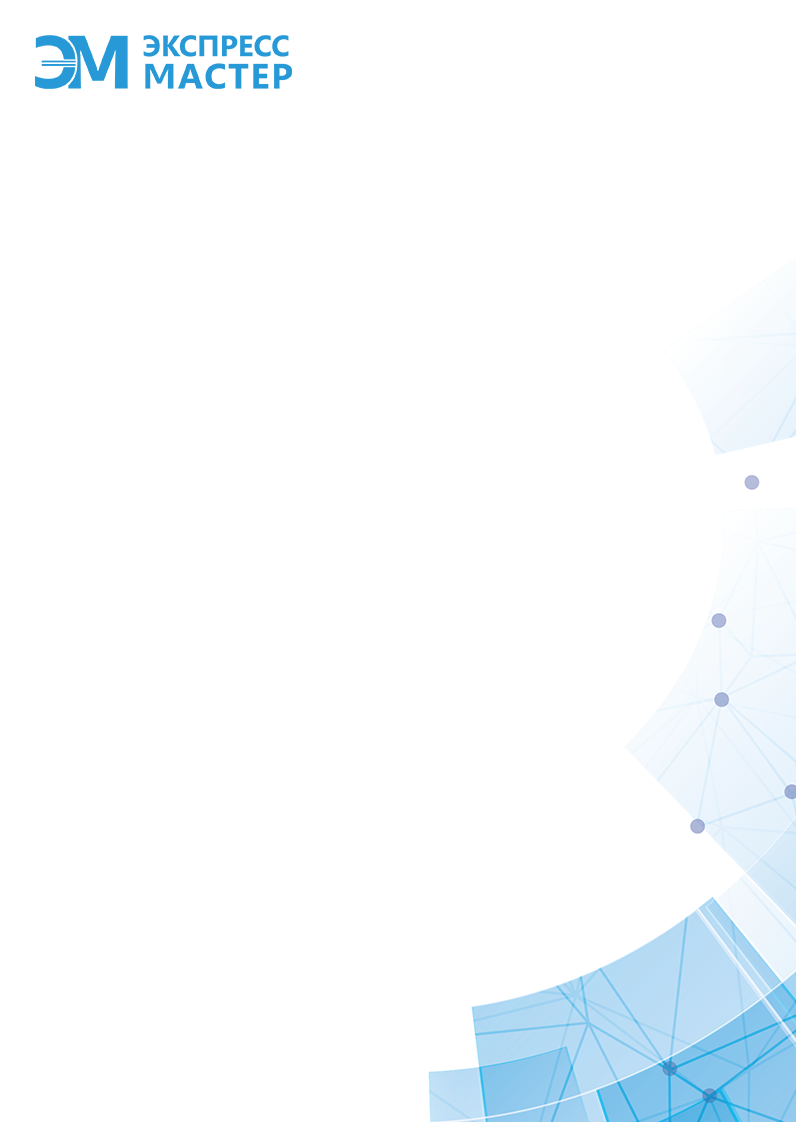 		Прайс по экспедированию г. Новосибирск (с НДС) с 10.02.2022 г.Расчет стоимости забора и доставки груза производится исходя из наибольшего фактического параметра груза (вес, объем или максимальный габарит) и окончательно определяется по факту доставки груза на склад нашей компании в пункте отправки.В случае если вес или объем фактически полученного по «Заявке на экспедирование» груза меньше указанных в «Заявке» данных, стоимость забора груза рассчитывается на основании параметров груза, указанных в «Заявке». Основанием для выставления счета за сверхнормативный простой транспорта при загрузке/выгрузке является отметка грузоотправителя/грузополучателя о времени прибытия и убытия транспорта.Вес(кг)«200кг«400кг«800кг1500кг3000кг5000кг10000кг20000кгОбъем(м3)11-2.5м32.5-5м38,5м3До 23м3До 35м3До 40м3До 86м3Норм часы загр/выгр30 мин30 мин30 мин30 мин1 час1 час1.5 час3 часаМакс европоддонов22246121932Оплата с НДС10001000100013002880360067209200Нск Толмачевское шоссе, Первомайский р-н, Академ Городок, п. Пашино, п. Кольцово, Калининский р-н, п. Садовый/150015001500170036004200756012480Нск : п. Криводановка, п. Марусино, г. Обь Толмачёвский пункт о.п.3307,Искитим, Бердск150015001500190042005400840013920Переработка час500500500650960140016802220